Policy Memo: Implementing Community Water Fluoridation for Optimal Oral Health[Your Name][Your Address][City, State, ZIP][Date][Recipient's Name][Recipient's Title][Organization][Address][City, State, ZIP]Subject: Proposal for Implementing Community Water FluoridationDear [Recipient's Name],I hope you're doing well and staying healthy. As a concerned dentist and an active member of our community, I am writing to advocate for implementing a vital health initiative that will significantly improve the oral health of our residents: community water fluoridation. As the decision-making authority, I would like you to consider and adopt this policy recommendation for the betterment of our community.Addressing Fluoride Deficiency by Implementing Community Water Fluoridation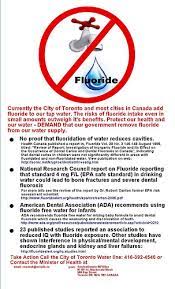 Define the Problem: The problem is the lack of fluoride in our city's drinking water. Fluoride is a naturally occurring mineral that prevents dental decay, especially in children. The absence of fluoride in our water supply has significant implications for the oral health of our community members, particularly vulnerable populations such as children, low-income individuals, and those without access to regular dental care. Over [insert percentage] of our population is estimated to lack optimal access to fluoridated water, leading to an increased burden of dental caries and related health issues.State the Policy: To address this problem effectively, I propose the implementation of community water fluoridation. Community water fluoridation involves adjusting the fluoride concentration in public water systems to an optimal level that promotes dental health without posing any significant risk to overall health. By adding fluoride to our city's drinking water, we can ensure that everyone in our community, regardless of socioeconomic status, receives the preventive benefits of fluoride. To Implementing Community Water Fluoridation successfully, the following actions need to be taken:a) Conduct a thorough assessment of our city's water system to determine the feasibility and necessary adjustments required for fluoridation.b) Collaborate with relevant stakeholders, including water utility companies, public health agencies, and dental professionals, to develop a comprehensive plan for introducing and maintaining fluoridation.c) Allocate adequate resources for infrastructure modifications, training of personnel, and ongoing monitoring of fluoride levels to ensure compliance with recommended guidelines.d) Establish a robust communication strategy to educate the community about the benefits and safety of community water fluoridation, addressing any concerns or misconceptions.Extensive research and scientific evidence overwhelmingly support the effectiveness and safety of community water fluoridation in preventing dental caries. Allow me to present some critical data, facts, and figures to illustrate the importance of including fluoride in our drinking water:According to the Centers for Disease Control and Prevention (CDC), community water fluoridation is recognized as one of the top ten public health achievements of the 20th century, reducing tooth decay by approximately 25% in children and adults.Studies have consistently shown that fluoridated water significantly reduces dental caries in children and adults, regardless of socioeconomic status or access to dental care.The economic benefits of community water fluoridation are substantial. For every $1 invested in fluoridation, an estimated $38 is saved in dental treatment costs.Systematic reviews and meta-analyses have confirmed that community water fluoridation is safe and has no adverse health effects when implemented within recommended fluoride levels.Impact on the Community when Implementing community water fluoridationhttps://youtu.be/HQdCEVQpMb0Implementing community water fluoridation will profoundly impact our community's oral health and overall well-being. Some potential benefits include:a) Reduction in dental caries: Fluoridated water has been proven to prevent tooth decay, improving oral health outcomes, especially among children.b) Equity in access to oral health: Community water fluoridation ensures that everyone, regardless of socioeconomic status, has access to the preventive benefits of fluoride, reducing oral health disparities.c) Cost savings: By preventing dental caries, community water fluoridation reduces the financial burden of extensive dental treatment, benefiting individuals, families, and our healthcare system.d) Improved quality of life: A healthier population with reduced dental problems can enjoy better overall health, enhanced school and work productivity, and improved well-being.In thinking about opposing arguments, it is essential to address concerns related to safety and individual choice. Extensive scientific research supports the protection of community water fluoridation within recommended levels, with no evidence of adverse health effects. Furthermore, community water fluoridation does not impede individual choice, as individuals can still use alternative water sources if they prefer lower fluoride levels.In conclusion, Implementing Community Water Fluoridation is a highly effective, safe, and equitable public health intervention that will significantly improve our community's oral health. I strongly recommend that our community leaders take immediate action to implement this policy and ensure that every resident can benefit from the preventive power of fluoride. By investing in the oral health of our community, we invest in our residents' overall well-being and future success.Thank you for considering this vital policy recommendation. I am available to discuss this more or provide additional information to help you decide. Together, we can create a healthier and more vibrant community.Sincerely,[Your Name][Your Title][Contact Information]References:CDC (2019). Community Water Fluoridation. [online] Centers for Disease Control and Prevention. Available at: https://www.cdc.gov/fluoridation/index.html.The Guide to Community Preventive Services (The Community Guide). (n.d.). Oral Health. [online] Available at: https://www.thecommunityguide.org/topic/oral-health.www.ada.org. (n.d.). Fluoride in Water. [online] Available at: https://www.ada.org/en/public-programs/advocating-for-the-public/fluoride-and-fluoridation.www.awwa.org. (n.d.). Resources & Tools | American Water Works Association. [online] Available at: https://www.awwa.org/resources-tools/water-knowledge/fluoridation 